ҠАРАР                                                                           ПОСТАНОВЛЕНИЕ05 апрель 2022й.                                № 12                            05 апреля 2022 г. Об утверждении Порядка использования безнадзорных животных, поступивших в муниципальную собственность сельского  поселения Бишкаинский сельсоветВ соответствии с Федеральным законом от 06.10.2003 № 131 –ФЗ « Об общих принципах организации местного самоуправления в Российской Федерации» администрация сельского поселения Бишкаинский сельсовет постановляет:
	1.Утвердить порядок использования безнадзорных животных, поступивших в муниципальную собственность сельского поселения согласно приложению. 
	2. Настоящее постановление обнародовать в здании Администрации сельского поселения Бишкаинский сельсовет муниципального района Аургазинский район Республики Башкортостан и разместить на официальном сайте http://www.bishkain.ru.3. Контроль за исполнением настоящего постановления оставляю за собой.Глава сельского поселения                                                         В.А. ЕвстафьевПриложение к постановлению
 администрации сельского
 поселения Бишкаинский сельсовет муниципального районаАургазинский районРеспублики Башкортостанот 05.04.2022  № 12
Порядок
использования безнадзорных животных, поступивших в муниципальную собственность сельского поселения1. Общие положения1.1. Настоящий Порядок устанавливает правила использования безнадзорных животных сельского поселения Бишкаинский сельсовет муниципального района Аургазинский район Республики Башкортостан (далее – сельское поселение).
	1.2. В муниципальную собственность сельского поселения могут быть приняты отловленные и (или) задержанные безнадзорные животные, и не возвращенные их владельцам и (или) не переданные заинтересованным гражданам или организациям. Указанные в настоящем пункте безнадзорные животные принимаются в муниципальную собственность сельского поселения по истечении установленного законодательством Российской Федерации срока с момента заявления о задержании безнадзорных домашних животных.2. Приемка безнадзорных животных в муниципальную 
собственность сельского поселения.2.1. Отловленные животные находятся на временном содержании в организации, осуществляющей отлов животных (далее - специализированная организация), определенной в соответствии с законодательством о контрактной системе в сфере закупок товаров, работ, услуг для обеспечения муниципальных нужд.
	2.2. По истечении установленного гражданским законодательством Российской Федерации шестимесячного срока специализированная организация, с которой заключен муниципальный контракт на оказание услуг по отлову и содержанию животных и у которой животные находились на временном содержании и в пользовании, вправе обратиться в администрацию сельского поселения с заявлением о передаче животных в собственность сельского поселения. Положения настоящего пункта подлежат обязательному включению в условия муниципального контракта.2.3. В собственность сельского поселения могут быть переданы животные, поступившие к специализированной организации, об отлове которых в соответствии с пунктом 1 статьи 230 Гражданского кодекса Российской Федерации администрация сельского поселения была письменно уведомлена, а именно:
         невостребованные их владельцами;непереданные на содержание и пользование заинтересованным лицам;
при отказе заинтересованного лица, взявшего их на содержание, от приобретения права собственности по истечении шести месяцев.
	При передаче отловленных безнадзорных животных в муниципальную собственность сельского поселения к акту приема-передачи должны прилагаться следующие документы:         - карточка учета безнадзорного животного, оформленная на каждое животное;
	-   ветеринарный паспорт животного;	- документ, подтверждающий, что отлов животного осуществлен на территории сельского поселения (заявка на отлов животных);	- заявление об отказе на данное животное (в случае отказа владельца (собственника)).
	2.4. Основания для отказа в принятии животных в муниципальную собственность:
	- животные находились на содержании заинтересованного лица или специализированной организации менее шести месяцев; 	- представление не в полном объеме документов, предусмотренных пунктом 2.3. настоящего Порядка;       - решение об отказе в принятии животных в муниципальную собственность принимается в течение 2 суток.	2.5. Приемка безнадзорных животных в муниципальную собственность сельского поселения осуществляется администрацией сельского поселения. Решение о принятии животных в муниципальную собственность сельского поселения оформляется актом передачи животных по форме, согласно приложению 1.	2.6. Передача безнадзорных животных в собственность сельского поселения осуществляется безвозмездно и без возмещения затрат по отлову (задержке) и передержке животного.	 3. Порядок использования безнадзорных животных, принятых в муниципальную собственность сельского поселения.	3.1. Администрация сельского поселения осуществляет учет, регистрацию животных, несет расходы на их содержание, готовит предложения об осуществлении прав (использовании) принятых в муниципальную собственность животных.
	3.2. Безнадзорные животные, принятые в муниципальную собственность сельского поселения, используются одним из следующих способов:	-  возврат животных их прежним владельцам;	- безвозмездная передача животных заинтересованным гражданам или организациям по их заявлению;	- возврат животных, не проявляющих немотивированной агрессии, на прежние места их обитания после проведения мероприятий, предусмотренных пунктом 2 части 1 статьи 18 Федерального закона от 27.12.2018 № 498-ФЗ «Об ответственном обращении с животными и о внесении изменений в отдельные законодательные акты Российской Федерации».	Решение об использовании принятых в муниципальную собственность животных принимается администрацией сельского поселения в форме распоряжения.
	Возврат безнадзорных домашних животных их прежним собственникам осуществляется при предъявлении документов или иных доказательств, подтверждающих право собственности на безнадзорных домашних животных (родословная, ветеринарный паспорт, электронная идентификация и др.). Доказательством права собственности на безнадзорных домашних животных могут являться свидетельские показания, которые оформляются в письменном виде в форме заявления свидетеля.
	3.3. В случае возврата животного, его прежний собственник возмещает бюджету сельского поселения расходы, связанные с содержанием животного за весь период его нахождения в муниципальной собственности сельского поселения.
	3.4. Передача животных прежним собственникам, заинтересованным гражданам или организациям осуществляется на основании акта передачи животного из муниципальной собственности сельского поселения.	3.5. Решения об использовании животных способами, предусмотренными пунктом 3.2. настоящего Порядка, принимаются в течение десяти рабочих дней с даты поступления животных в собственность муниципального образования. При этом принимается все возможные меры по передаче животных заинтересованным лицам, включая информирование через средства массовой информации и информационно-телекоммуникационную сеть «Интернет» о возможной безвозмездной передаче животных.	3.6. Основанием для выбытия животных из сельского поселения являются:	- акты о передаче животных из муниципальной собственности сельского поселения по форме, согласно приложению 2;	- прекращение права собственности на имущество в случаях, предусмотренных статьей 235 Гражданского кодекса Российской Федерации. 
	3.7. Документация о животных и проведенных с ними мероприятиях подлежит обязательному хранению в течение одного года.Акт № _____приема-передачи животных в муниципальную собственность сельского поселенияАкт № _____выбытия животного из муниципальной собственности  сельского поселенияИмущество передал:                        Имущество принял:_____________________________________     _________________________________(должность)                              (должность)_____________________________________(наименование подрядной организации(лица), у которой (которого) животныенаходились на временном содержаниии в пользовании)______________/_____________________/     ____________/___________________/(подпись)       (фамилия, имя,           (подпись)     (фамилия, имя,отчество)                               отчество)М.П.                                      М.П.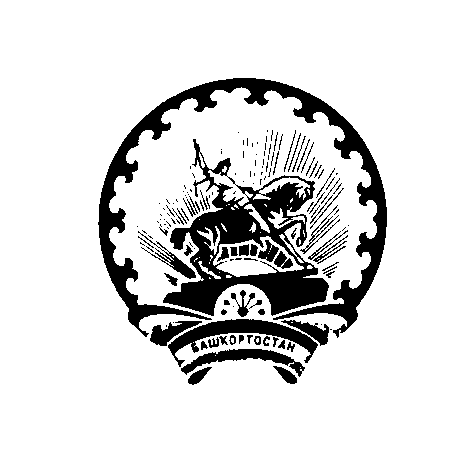     Башkортостан РеспубликаhыАуырғазы районы муниципаль районының Бишkайын ауыл советы ауыл биләмәhе хакимиәте        Администрация сельского    поселения Бишкаинский сельсовет муниципального района Аургазинский районРеспублики БашкортостанПриложение 1 к Порядку«___» _________ 20 ____ г(наименование специализированной организации)(наименование специализированной организации)(Ф.И.О., должность)(Ф.И.О., должность)действующего на основаниидействующего на основаниипередал, а администрация  сельского  поселения в лицепередал, а администрация  сельского  поселения в лицеприняла в муниципальную собственность сельского поселения следующих животных без владельцев, обитающих на территории сельского поселения:приняла в муниципальную собственность сельского поселения следующих животных без владельцев, обитающих на территории сельского поселения:№п/пДата поступления в пункт временного содержанияНомер карточки учетаПородаОкрасПримерный возрастСрок пребывания в пункте временного содержания12Имущество передал:Имущество передал:Имущество принял:Имущество принял:________________________________(должность)_________________________________(наименование специализированной службы) ________________________________(должность)_________________________________(наименование специализированной службы) ________________________________(должность)________________________________(должность)(подпись)(Ф.И.О.)(подпись)(Ф.И.О.)Приложение 2 к Порядку«___» _________ 20 ____ гМы, нижеподписавшиеся,Мы, нижеподписавшиеся,(Ф.И.О., должность присутствующих специалистов)(Ф.И.О., должность присутствующих специалистов)составили настоящий акт о том, что произошло выбытие животного из пункта временного пребывания, указать причину:составили настоящий акт о том, что произошло выбытие животного из пункта временного пребывания, указать причину:(регистрационный номер, порода, окрас, возраст, индивидуальный номерной знак (при наличии)(регистрационный номер, порода, окрас, возраст, индивидуальный номерной знак (при наличии)руководитель (специалист) специализированной организации:руководитель (специалист) специализированной организации:(подпись, Ф.И.О.)специалисты администрации сельского поселения:(подпись, Ф.И.О.)специалисты администрации сельского поселения:(подпись, Ф.И.О.)(подпись, Ф.И.О.)N п/пДата поступления в пункт временного пребыванияРеестровый номерПородаОкрасПримерный возрастСрок пребывания в пункте временного пребывания1.2.3.......